淄博市信访局2020年度政府信息公开工作年度报告本报告按照《中华人民共和国政府信息公开条例》《山东省政府信息公开办法》规定要求编制。报告全文由总体情况、主动公开政府信息情况、收到和处理政府信息公开申请情况、政府信息公开行政复议、行政诉讼情况、存在的主要问题及改进情况、其他需要报告的事项等六个部分组成。本报告中数据统计时限自2020年1月1日至12月31日止。本年度报告的电子版可以在淄博市政府网站上下载（http://www.zibo.gov.cn/）。如对本年度报告有任何疑问，请联系淄博市信访局办公室，联系电话：0533-3182334。总体情况2020年，市信访局认真贯彻落实《中华人民共和国政府信息公开条例》《山东省政府信息公开办法》《关于印发淄博市2020年政务公开工作要点的通知》要求，紧紧围绕市委市政府中心工作，坚持“公开为常态，不公开为例外”原则，加强组织领导，健全规范各项工作机制，增强信息发布时效，较好的完成了政府信息与政务公开工作。主动公开情况。2020年，市信访局在市政府政务公开平台上主动公开政务信息114条，内容涵盖机构职能、政策法规、财政预决算、重要部署执行公开、建议提案办理、调查征集、工作动态等内容。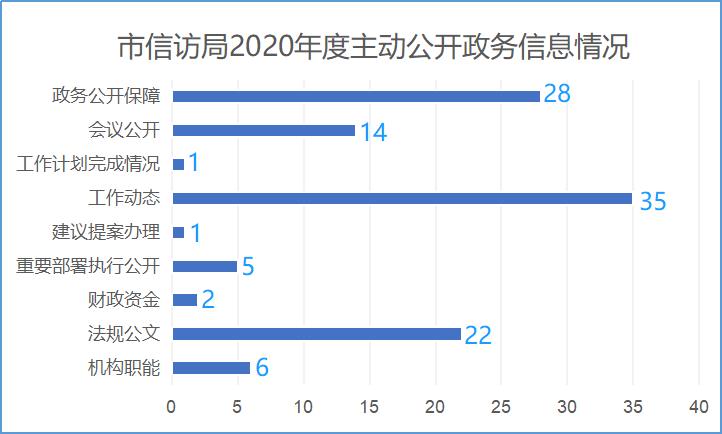 （二）依申请公开情况。2020年，市信访局共收到2件自然人政府信息公开申请，按时答复 2 件，其中予以公开1件，不予公开1件（其他法律行政法规禁止公开），未收取任何与政府信息公开相关的费用，未发生因政府信息公开引发的行政复议和行政应诉案件。2020年，收到人大代表、政协委员建议提案共计0件。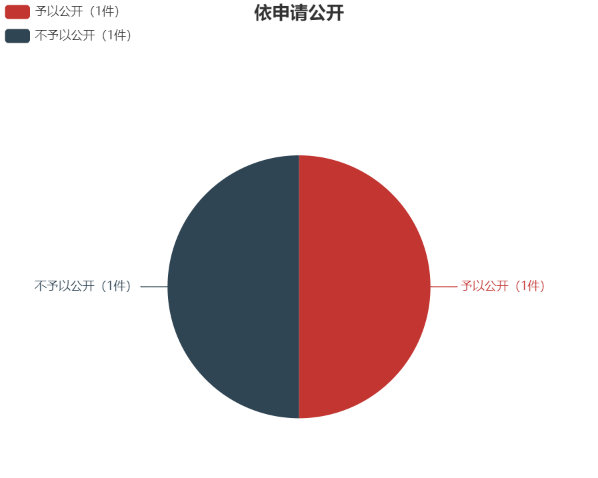 （三）政府信息管理情况。2020年新修订完善了《淄博市信访局信息公开指南》和《淄博市信访局政府信息主动公开事项目录》，明确了市信访局信息公开工作机构，局办公室负责统筹安排依申请公开政府信息的处置答复，专人负责政府信息公开的管理维护，规范政府信息采集、审核、发布流程，细化栏目分工，完善政务公开内容动态和定期审查等工作制度，对政务信息进行全生命周期的规范管理。（四）平台建设情况。在市政府政府信息公开平台上设立了市信访局政府信息公开专栏，主动公布信息公开目录和信息公开指南。（五）监督保障情况。市信访局党组高度重视政府信息公开工作，将其纳入重要议事日程，主要领导亲自抓，分管领导靠上抓，各科室立足职能具体抓，把政府信息公开作为推动机关党的建设和业务工作的重要载体，严格履行政府信息公开审查机制，强化政府信息公开监督检查，规范受理承办、保密审查、责任承担等工作要求，确保信息公开的时效性、准确性和权威性，着力提高信息公开工作规范化水平。主动公开政府信息情况收到和处理政府信息公开申请情况四、政府信息公开行政复议、行政诉讼情况五、存在的主要问题及改进情况存在问题：一是信息公开的内容与社会和群众的需求还存在着一定的差距。二是由于我局无行政审批、行政执法等权力，工作内容大多涉及信访个人利益诉求，属于不公开发布的信息内容，所以涉及政府信息公开内容较少，不够丰富。三是对法规政策文件解读还不够及时，专题研究政务公开工作还不够经常。改进情况：一是加大分析排查力度，对于那些群众有需求但暂时没有公开的事项抓好找政策依据，确保群众的需求能及时得到满足；二是及时召开政务公开工作会议，研究存在的问题，及时进行整改。其他需要报告的事项无。淄博市信访局2021年1月25日第二十条第（一）项第二十条第（一）项第二十条第（一）项第二十条第（一）项信息内容本年新制作数量本年新公开数量对外公开总数量规章000规范性文件000第二十条第（五）项第二十条第（五）项第二十条第（五）项第二十条第（五）项信息内容上一年项目数量本年增/减处理决定数量行政许可000其他对外管理服务事项000第二十条第（六）项第二十条第（六）项第二十条第（六）项第二十条第（六）项信息内容上一年项目数量本年增/减处理决定数量行政处罚000行政强制000第二十条第（八）项第二十条第（八）项第二十条第（八）项第二十条第（八）项信息内容上一年项目数量本年增/减本年增/减行政事业性收费000第二十条第（九）项第二十条第（九）项第二十条第（九）项第二十条第（九）项信息内容采购项目数量采购总金额采购总金额0000（本列数据的勾稽关系为：第一项加第二项之和，等于第三项加第四项之和）（本列数据的勾稽关系为：第一项加第二项之和，等于第三项加第四项之和）（本列数据的勾稽关系为：第一项加第二项之和，等于第三项加第四项之和）申请人情况申请人情况申请人情况申请人情况申请人情况申请人情况申请人情况（本列数据的勾稽关系为：第一项加第二项之和，等于第三项加第四项之和）（本列数据的勾稽关系为：第一项加第二项之和，等于第三项加第四项之和）（本列数据的勾稽关系为：第一项加第二项之和，等于第三项加第四项之和）自然人法人或其他组织法人或其他组织法人或其他组织法人或其他组织法人或其他组织总计（本列数据的勾稽关系为：第一项加第二项之和，等于第三项加第四项之和）（本列数据的勾稽关系为：第一项加第二项之和，等于第三项加第四项之和）（本列数据的勾稽关系为：第一项加第二项之和，等于第三项加第四项之和）自然人商业企业科研机构社会公益组织法律服务机构其他总计一、本年新收政府信息公开申请数量一、本年新收政府信息公开申请数量一、本年新收政府信息公开申请数量2000002二、上年结转政府信息公开申请数量二、上年结转政府信息公开申请数量二、上年结转政府信息公开申请数量000000三、本年度办理结果（一）予以公开（一）予以公开1000001三、本年度办理结果（二）部分公开（区分处理的，只计这一情形，不计其他情形）（二）部分公开（区分处理的，只计这一情形，不计其他情形）0000000三、本年度办理结果（三）不予公开1．属于国家秘密0000000三、本年度办理结果（三）不予公开2．其他法律行政法规禁止公开1000001三、本年度办理结果（三）不予公开3．危及“三安全一稳定”0000000三、本年度办理结果（三）不予公开4．保护第三方合法权益0000000三、本年度办理结果（三）不予公开5．属于三类内部事务信息0000000三、本年度办理结果（三）不予公开6．属于四类过程性信息0000000三、本年度办理结果（三）不予公开7．属于行政执法案卷0000000三、本年度办理结果（三）不予公开8．属于行政查询事项0000000三、本年度办理结果（四）无法提供1．本机关不掌握相关政府信息0000000三、本年度办理结果（四）无法提供2．没有现成信息需要另行制作0000000三、本年度办理结果（四）无法提供3．补正后申请内容仍不明确0000000三、本年度办理结果（五）不予处理1．信访举报投诉类申请0000000三、本年度办理结果（五）不予处理2．重复申请0000000三、本年度办理结果（五）不予处理3．要求提供公开出版物0000000三、本年度办理结果（五）不予处理4．无正当理由大量反复申请0000000三、本年度办理结果（五）不予处理5．要求行政机关确认或重新出具已获取信息0000000（六）其他处理（六）其他处理0000000（七）总计（七）总计2000002四、结转下年度继续办理四、结转下年度继续办理四、结转下年度继续办理0000000行政复议行政复议行政复议行政复议行政复议行政诉讼行政诉讼行政诉讼行政诉讼行政诉讼行政诉讼行政诉讼行政诉讼行政诉讼行政诉讼结果维持结果纠正其他结果尚未审结总计未经复议直接起诉未经复议直接起诉未经复议直接起诉未经复议直接起诉未经复议直接起诉复议后起诉复议后起诉复议后起诉复议后起诉复议后起诉结果维持结果纠正其他结果尚未审结总计结果维持结果纠正其他结果尚未审结总计结果维持结果纠正其他结果尚未审结总计000000000000000